Using the Mathematics Challenge and Enrichment Programs in Your ClassroomPresentersDr Kumudini DharmadasaMr. Howard ReevesWho for?Mathematics teachers and numeracy leaders. There will be a focus on Years 5 – 8 but teachers of Years 9 – 12 are still welcome to attend. Please note that there is a limit of 35 attendees.DateFriday 9th March 2018, 8:30am – 3:30pmCost$75 (MAT Members) / $95 (Non-members) – includes morning tea and lunchVenueProfessional Learning Institute, 9 Timsbury Road, Glenorchy (Hobart)DescriptionKumudini and Howard are involved as volunteers with the Australian Mathematics Trust which conducts the Australian Mathematics Competition and student enrichment and training programs, leading to Australia’s participation in the International Mathematical Olympiad. In this workshop teachers will:be exposed to the mathematical content of the Mathematics Challenge for Young Australians, including the Challenge and Enrichment materialsconsider different strategies to establish an enrichment program in their classes and schoolsdevelop problem solving strategies and identify the elements of a solutiondiscuss the importance of the communication of mathematical ideasFurther informationAdministrative questions (e.g. regarding registration) should be directed to Emily Peterson, event organiser, by email: emily.peterson@education.tas.gov.au. Questions regarding the workshop’s content and the MYCA should be directed to Howard Reeves by telephone (0419 389 092) or email: reeves@netspace.net.au.RegisterVia Eventbrite: www.eventbrite.com.au/e/using-the-mathematics-challenge-and-enrichment-programs-in-your-classroom-tickets-42777188723This link is available at mat.aamt.edu.au.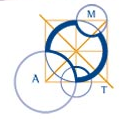 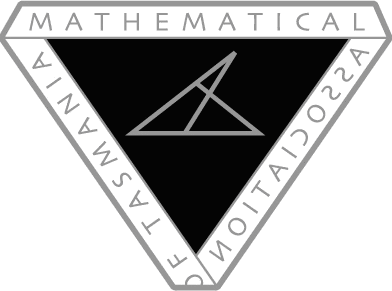 Australian Mathematics TrustMathematical Association of Tasmania